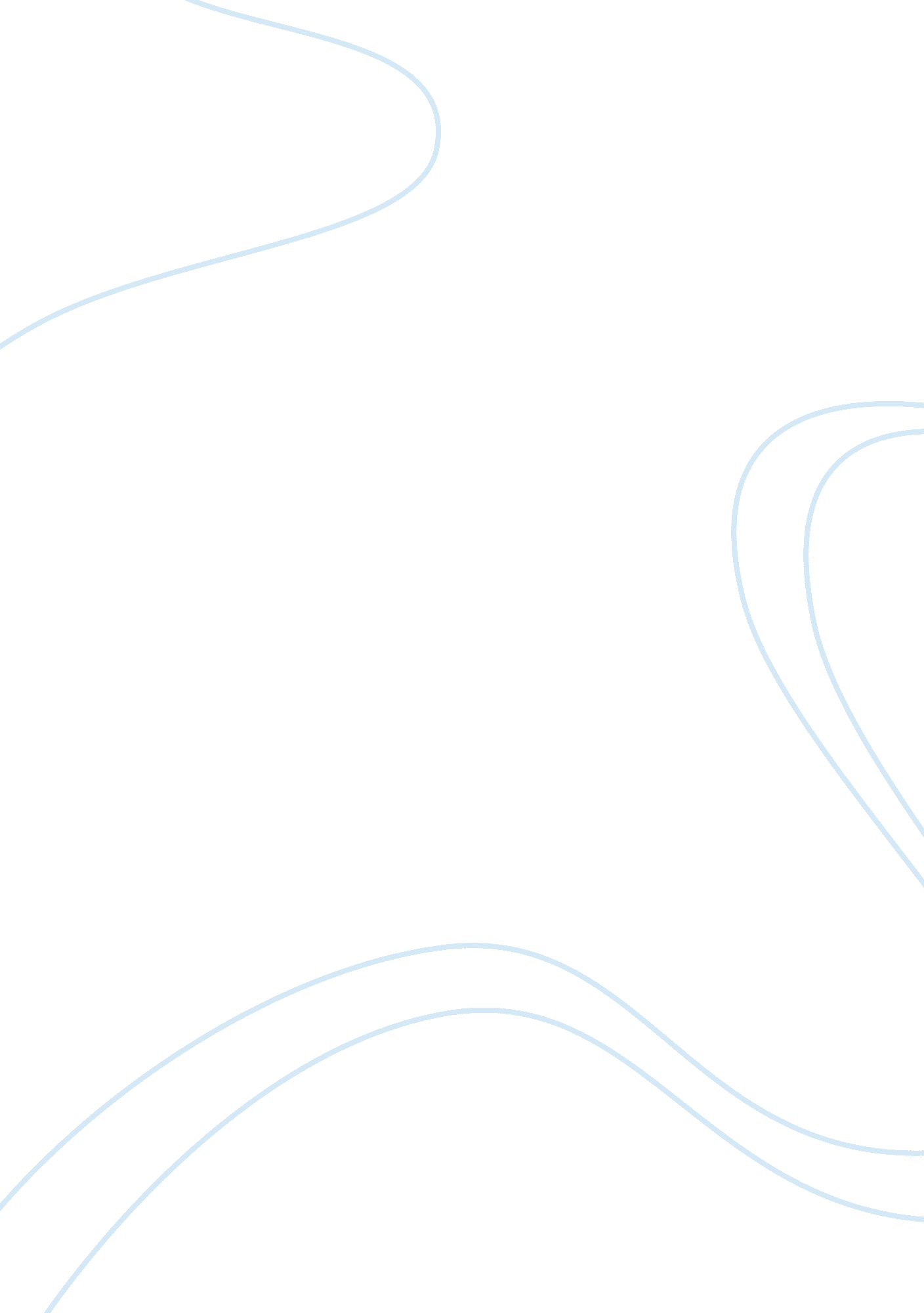 Chuck’s wagon case study essay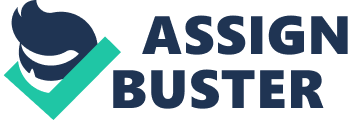 This paper first aims to briefly introduce Chuck’s Wagon business, operations and performance, then to discuss the main problems the company faces, followed by a set of recommendations on how to face the issues and improve the company, its operations and performance. i. Chuck’s EstablishmentIn 1977 Bill Chuck founded Chuck’s Wagon (Chuck’s), a small high-end consumer packaged goods firm located on a 25-acre ranch in Salado, Texas. Chuckes transformed the salsa market by being the first mover to produce high-end salsa from the finest ingredients; it additionally enjoyed a reputation as an innovator. ii. Chuck’s ExpansionBecause of its first mover advantage in a highly segmented market, the company was able to rapidly expand its product portfolio far beyond its wide range of salsas by including drink mixes, martini olives, steak seasoning, chilli and peanut in its in-house production. As of a result of this expansion and due to a highly loyal customer base, the firm experienced steady growth over the years to over $7 million in sales. In the summer of 2003 Chuck’s product palette included over 15 product categories under several brand names, and as of 1998 it produced more than 250 unique SKUs (stock keeping units). iii. Chuck’s CrisisDespite the fact that the salsa market was highly profitable (with a $600 million total market volume, 10% of which was made up of premium products, like Chuck’s), in 1998 Bill Chuck decided to sell his highly lucrative business. Chuck’s new owner grew the firm aggressively into mainstream channels, which resulted in declining margins, net sales decline, growing operational losses, and the first financial crisis the firm ever experienced. The new focus on mainstream also betrayed Chuck’s image of exclusivity. As a result, Chuck’s lost money for the first time in 1999 after 21 years of steady growth. Consequently, the company’s secured creditors called their debts, thus leading the company into its cash crisis. In 2002, Frank Yeager purchased all of the firm’s equity, in return for paying the creditors. However, in the subsequent years, additional sales declines and increasing operating losses led the company into a tough spot with its vendors, creditors and even some customers. The company needed decisive action to get back on track and improve cash-flow. The following section will describe the problems that Chuck’s faced on 2002. It is important to take into account that many of the following issues inter-related. 1. Lack of DataThe key problem and foundation of most of the subsequent problems was the lack of reliable and accurate data necessary for precise decision-making and opportunity assessment (identification and prioritization of opportunities). Without this data it is very hard to: a. Make an accurate costs/profitability analysis of each SKUb. Determine what specific areas of the company are not working efficientlyc. Determine which products are difficult to maked. Establish the optimal production capabilitye. Make more accurate budgetsf. Control operations and performanceg. Implement an efficient management performance measurement system. h. Know external market conditionsi. Draw an action plan for the necessary improvements -> cost efficient- solutions. 2. Lack of FocusOne of the most important issues the firm was facing was its lack of focus, which resulted from the extremely wide variety of SKUs (about 250). This made the production process extremely complex and increased the difficulty of: a. Raw material ordering and handlingb. Efficient production line scheduling (which has led to production errors, resulting in thousands of dollars of obsolete products pilling up). c. Development of separate price lists for each product and categoryd. Marketing of materials3. Complex Production ProcessAnother issue was the complicated and confusing production process: Three production lines worked in tandem: one was semi-automated (handling the fastest moving product items and categories); the other two were manual (those handling several recipe configurations on a job-basis, together with the spice products that require unique equipment and handling outside the kitchen area). Moreover, there were constant bottlenecks and products often got damaged. Because most workers were unskilled and lacked activity sharing, the operations manager was often interrupted to assist them and practical capacity was unknown-The whole complexity derived from: i. The highly diverse product variations (lack of focus). ii. The lack of relevant production and operations data, which has made it impossible to spot the reasons for this complicated (and inefficient) system, and the possible solutions. 4. Poor Organizational Culture. Poor organizational culture was an additional problem Chuck’s confronted. To start with, the firm lacked the clear leadership needed to steer the company toward success. Because the CEO (Dennis Turner) was spending most of his time outside the company (working as the local mayor) he wasn’t really in touch, nor engaged with Chuck’s everyday operations and emerging problems. Hence, Turner couldn’t contribute, lead the organization, support the employees and respond to the problems along with the challenges faced by the company. The Sales and Marketing department lacked a leader. Also, there were major communication gaps:- The departments didn’t really cooperate nor, did they share information with one another.- The Vice President of Operations was not included in key executive team meetings and decision-making. 5. Lack of accountability: No individual or manager appeared to be accountable for the problems. At the time (2002) Chuck’s didn’t have an adequate management measuring system. Yeager (Chuck’s owner) truly believed that a critical aspect of a firm’s success derived from a firm’s management having a clear, objective measure for its success. Jones (Chuck’s president as of 2002) was challenged to develop a transparent and objective measurement system. This system should help to influence behaviour in desirable ways, so that there is a higher likelihood that Chuck’s objectives will be achieved by its executives. 